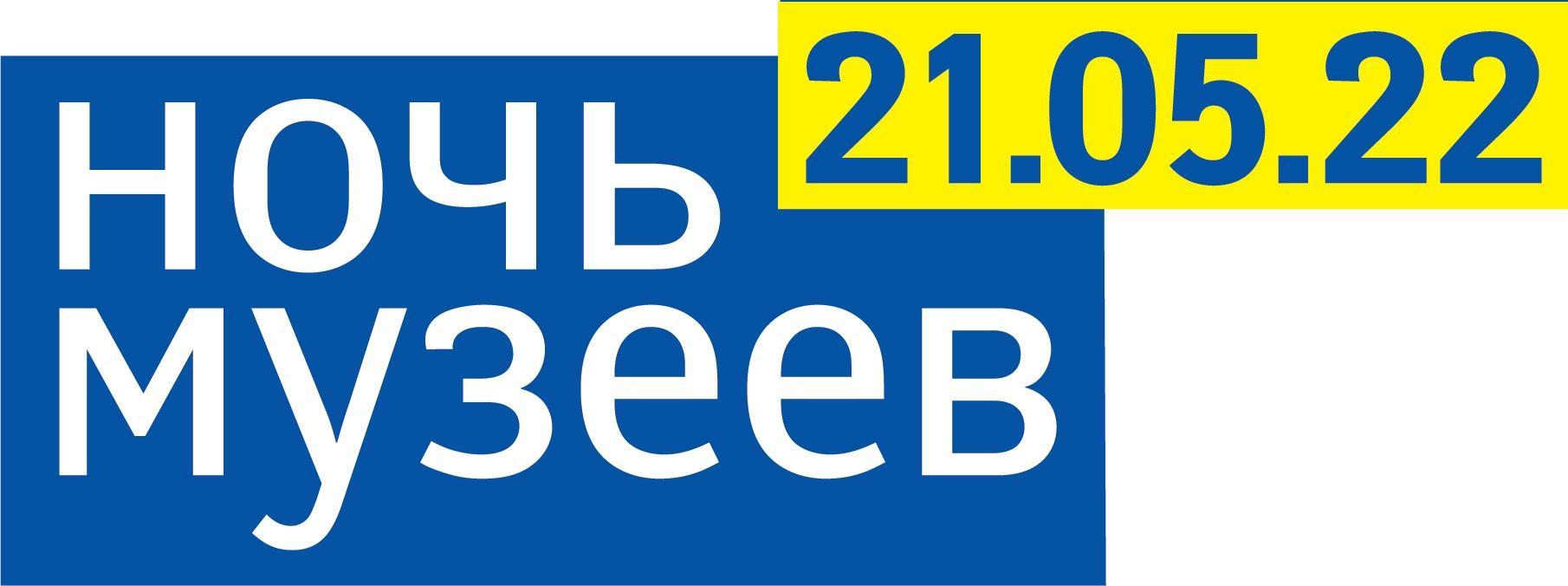 «Ночь музеев» пройдет в Санкт-Петербурге в ночь с 21 мая на 22 мая 2022 года. Более 100 музеев, галерей, библиотек, выставочных и концертных залов откроют свои двери для посетителей вечером и ночью, а также подготовят специальные программы, посвященные общей теме — «Точка отсчёта». В акции примут участие Кунсткамера, ГМЗ «Царское село», Музей Анны Ахматовой в Фонтанном доме, Музей железных дорог России, Музей политической истории России, Артиллерийский музей, Военно-морской музей, Российский этнографический музей, Музей театрального и музыкального искусства и другие. ГМЗ «Петергоф» впервые откроет в «Ночь музеев» Дворец Петра I в Стрельне. Музей городской скульптуры покажет свой новый филиал «Невский, 19», который пока закрыт для посетителей. Некоторые события будут проходить под открытым небом: Русский музей проведет программу в Летнем саду, а ЦВЗ «Манеж» — экскурсии по городу. В 2022 году отмечается 350-летие со дня рождения Петра I, чьи реформы затронули все  сферы  жизни  и  во  многом стали точкой отсчёта для России и Санкт-Петербурга. Петр I изменил сам способ считать время, введя в стране юлианский календарь. Музеи расскажут, как в разные века научные открытия и социальные явления, отдельные люди и целые исторические эпизоды меняли представления о реальности. Зрителям покажут экспонаты, ставшие точкой отсчёта музейных коллекций.В Музее космонавтики и ракетной техники имени В. П. Глушко расскажут о запуске первого искусственного спутника Земли и буднях современных космонавтов. Музей хлеба покажет, как Петр I изменил хлебопечение в России, а Музей печати напомнит о реформе алфавита. В Большом зале Филармонии имени Д. Д. Шостаковича симфонический оркестр исполнит программу самого первого концерта, прозвучавшего с этой сцены более 100 лет назад. В Новом выставочном зале Музея городской скульптуры рассмотрят камень как точку отсчёта, материал для творчества и элемент петербургских монументов, постаментов, набережных. Музей гигиены покажет, как изменились наши взгляды на здоровый образ жизни, каблуки и корсеты со времен Петра Великого. А Музей политической истории России пригласит посетителей, оттолкнувшись от больших исторических событий, вспомнить микроточки — ситуации, определившие их собственную жизнь.Для обеспечения безопасности в условиях пандемии все программы будут организованы по сеансам, а количество билетов на каждый сеанс ограничено. Купить билет можно  будет  только  онлайн, сразу выбирая  интересующие  музеи и время  посещения. Билеты трех  видов: в один музей  (150 руб.), в три музея (400 руб.) и в пять музеев (500 руб.) — поступят в продажу в конце апреля — начале мая. Некоторые музеи выбрали формат работы в вечернее время и будут открыты с 18:00 до 23:00, другие собираются принимать посетителей всю ночь с 18:00 до 06:00. Метро в «Ночь музеев» будет работать по обычному графику. Мосты разведут по расписанию. С 23:00 между музеями-участниками будут курсировать специальные автобусы. Воспользоваться автобусом сможет бесплатно любой обладатель единого билета «Ночи музеев».Специальные программы организуют Государственный Эрмитаж, Мариинский дворец, культурно-просветительский проект «Открытый город» и партнер «Ночи музеев — Санкт-Петербург» Тele2.Программа «Ночи музеев» опубликована на сайте проекта: http://www.artnight.ru/ Продажа билетов начнется 29 апреля в 12:00.«Ночь музеев» в Петербурге проходит по инициативе Комитета по культуре Санкт-Петербурга, при поддержке Комитета по транспорту, Комитета по развитию транспортной инфраструктуры Санкт-Петербурга, Комитета по вопросам законности, правопорядка и безопасности, Комитета по развитию туризма Санкт-Петербурга, Комитета по печати, СПБ ГБУ «Ленсвет», Главного управления Министерства внутренних дел по Санкт-Петербургу и Ленинградской области, Управления ГИБДД ГУ МВД России по Санкт-Петербургу и Ленинградской области.Общеевропейская «Ночь музеев» проводится ежегодно в ночь с субботы на воскресенье в выходные, ближайшие к Международному дню музеев (18 мая). Партнер проекта — Теле2. Генеральные информационные партнеры: телеканал 78, Эльдорадио, Петербургский дневник.Постоянные информационные партнеры: Куда Go, Санкт-Петербургские ведомости, Peterburg2, Visit Peterburg.